KLASA: 024-01/23-01/99URBROJ: 2170-30-23-2Omišalj, 4. prosinca 2023.IZVJEŠĆEO PROVEDENOM SAVJETOVANJU SA ZAINTERESIRANOM JAVNOŠĆUPREDMET SAVJETOVANJA: Nacrt Odluke o uvjetima, načinu i kriterijima financiranja izrade projektne dokumentacije za krovne fotonaponske elektrane na području općine Omišalj u 2024. godiniSukladno članku 11. Zakona o pravu na pristup informacijama (“Narodne novine” broj 25/13, 85/15 i 69/22), provedeno je savjetovanje sa zainteresiranom javnošću o Nacrtu Odluke o uvjetima, načinu i kriterijima financiranja izrade projektne dokumentacije za krovne fotonaponske elektrane na području općine Omišalj u 2024. godini, u razdoblju od 30. listopada do 30. studenog 2023 godine.Tijekom trajanja savjetovanja nije pristigla niti jedna primjedba/prijedlog.VIŠI STRUČNI SURADNIK ZA JAVNU NABAVUKristijan Lončarić, v.r.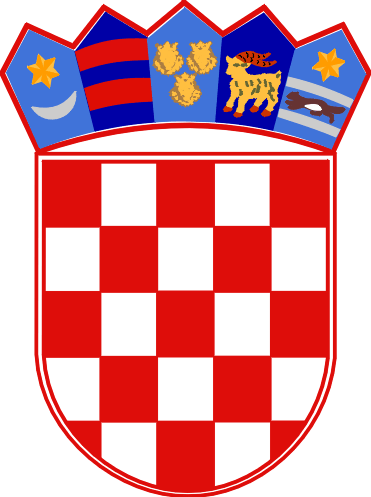 REPUBLIKA HRVATSKAPRIMORSKO-GORANSKA ŽUPANIJAOPĆINA OMIŠALJUPRAVNI ODJEL